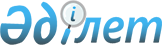 Қарабас кентіндегі көшелерді қайта атау туралыҚарағанды облысы Абай ауданы Қарабас кентінің әкімінің 2016 жылғы 29 қаңтардағы № 5-10/46 шешімі. Қарағанды облысының Әділет департаментінде 2016 жылғы 26 ақпанда № 3678 болып тіркелді      Қазақстан Республикасының 1993 жылғы 8 желтоқсандағы "Қазақстан Республикасының әкімшілік-аумақтық құрылысы туралы" Заңының 14 бабының 4 тармақшасы, Қазақстан Республикасының 2001 жылғы 23 қаңтардағы "Қазақстан Республикасының жергілікті мемлекеттік басқару және өзін-өзі басқару туралы" Заңының 35 бабының 2 тармағы негізінде және тұрғындардың пікірлерін ескере отырып ШЕШІМ ЕТТІ:

      1.Қарағанды облысы, Абай ауданы, Қарабас кентіндегі көшелер келесідей:

      1) Школьная көшесі Ыбырай Алтынсарин көшесіне;

      2) Строительная көшесі Құрылысшылар көшесіне қайта аталсын.

      2.Осы шешімнің орындалуын бақылауды өзіме қалдырамын.

      3.Осы шешім алғаш рет ресми жарияланған күнінен кейін он күнтізбелік күн өткен соң қолданысқа енгізіледі.


					© 2012. Қазақстан Республикасы Әділет министрлігінің «Қазақстан Республикасының Заңнама және құқықтық ақпарат институты» ШЖҚ РМК
				
      Қарабас кентінің әкімі

Е. Төкебаев
